Занятие адаптационного курса для первоклассниковТема:  «Я умею решать конфликты»Цель: формирорвание стратегии поведения в конфликтных ситуацияхЗадачи: - продолжить знакомство с понятием «конфликт», - рассмотреть различные конфликтные ситуации;                                                                                                                                      - учить находить различные пути разрешения конфликтов; - создать условия для формирования таких качеств, как умение дружить и беречь дружбу-  развивать умения рассуждать и взаимодействовать в группе;                                                                                                                                       - формировать чувство такта, взаимопонимания, поддержки;- воспитывать уважение, понимание, терпимость к окружающим людям.                         Оборудование: презентация, карточки, 1 лист ватмана, фломастеры, карандаши, рабочая тетрадь О.В. Хухлаевой для 1 класса «Тропинка к своему Я».РАЗМИНКА.Упражнение «Доброе животное» (звучит тихо музыка).-Мы создали одно доброе существо. Благодаря нам, у него ровное здоровое дыхание и сердцебиение, бодрый шаг, весёлая, приветливая улыбка.-Как думаете, с таким существом приятно общаться? Почему?- Мы вместе смогли его создать. И каждый из нас должен  стремиться быть таким.- А теперь расцепите руки. Всегда ли у вас получается быть дружелюбными, приветливыми?- Какие нежелательные случаи происходят у нас в классе и на улице?Садитесь на свои места.ОСНОВНАЯ   ЧАСТЬ.Рассмотрите иллюстрацию. Слайд 1.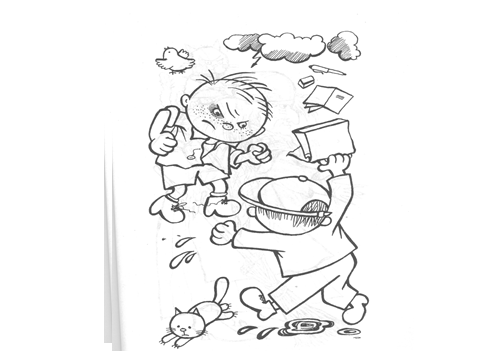 - Можно сказать, что они друзья? Почему? - Посмотрите на их лица, фигуры. Что скажете?- Как ведёт себя кошка?- А нам приятно было бы находиться  рядом? Хочется уйти. Что же их оставить, пусть дерутся?- Как быть? (Сказать взрослым, чтобы разняли, успокоить самим и помирить их)- Как называется эта ситуация? (Конфликт)- О чём сегодня на занятии продолжим разговор?Надпись на доске: Я умею решать конфликты.- Следовательно, чему будем учиться сегодня?- Что такое конфликт?Послушайте рассказ про мальчика Толика.  Приложение 1.- Почему Толик получил замечание от учительницы на уроке, в столовой, дома от мамы?Толик не хозяин своих чувств, можно сказать он не умеет управлять чувствами. (На доске надпись. Владеть чувствами)Такой человек мешает себе и окружающим, его поведение может привести к серьёзным конфликтам. - Чему надо учиться, чтобы конфликтов не было? (Управлять собой, своими чувствами)- Вы хотите научиться управлять своими чувствами? Тогда послушайте продолжение истории. Приложение 2.- Какие советы дала старушка?- Нам могут они пригодиться? Поднимите руку кому они могут пригодиться, только говорим сами за себя.Постараемся их запомнить. Повторим их ещё раз.Дети повторяют упражнения в действии в парах.- Как думаете, после этого упражнения захочется ссориться?Выполним другие  упражнения для тренировки умения владеть собой: «Шеренга, по двое»,«Хочукалка», «А-а- ах», «Я умею дружить».- Можно сказать, что сейчас вы прошли урок, как владеть своими чувствами, чтобы не вступить в конфликт. А если произошла ссора, как бать тогда?- Где чаще всего возникает конфликт?(В спортзале)- Продолжаем экскурсию на стадион. Открываем страницу в тетради 37.Вначале прочитайте тему занятия.Рассмотрим случай, который изображен  на рисунке в тетради.Проверим, как мы научились решать конфликты. Задание 1. Работа в парах. Дети определяют последовательность картинок, объясняют.Итак, мальчики не смогли быть хозяевами своих чувств, поэтому произошла ссора. Как  решить ссору? (На доске надпись. Помириться)- Что значит помириться? (Простить  друг друга и договориться, как найти выход)Есть несколько способов, как договориться. Перейдём к заданию 2.Дети читают задание. Подчёркивают несколько вариантов выхода из конфликта.Задание 3.- Кто из вас сейчас хотел бы помириться сейчас?Учащиеся выполняют в парах приёмы примирения из упражнения.Задание 4. (читают дети)Задание 5.- Почему выбрали этих персонажей, а не других? - Помогите им разрешить конфликт. Придумайте способ и расскажите.Работа в группах. Проговариваются правила работы в группе.           Итак, чтобы не было конфликтов, что необходимо? (Повторить правила)Радует то, что ребята нашего класса могут найти выход из конфликтной ситуации.Мы разобрались, как можно решить конфликт мирным путем. Но самое лучшее – это совсем не допускать возникновения конфликта, тогда наш класс будет дружным.Творческое задание.Выполним совместный рисунок «Классная дружба!» (изображено солнышко в центре листа, дети рисуют лучи-ладошки.)ЗАКЛЮЧЕНИЕ. Слайд 2.- Сегодня  я узнал…
- Сегодня у меня получилось…
-  Я похвалил бы себя за…- Особенно мне понравилось…
-  Мне захотелось…Упражнение «Костёр»Приложение 1«Жил-был мальчик Толик. Он был умный и сообразительный. Как-то раз на уроке русского языка он вдруг сообразил, что в последней драке он упал, потому что это Вовка ему подножку подставил. Повернулся Толик назад и ударил Вовку учебником по голове. Учительница застыдила его. “Но почему? — удивился Толик. — Я ведь его справедливо ударил”.А как-то во время завтрака в столовой такие вкусные оладьи давали, и так Толику стало радостно, что он начал хохотать на всю столовую, да еще соседку Аньку щекотать, чтобы одному не скучно было смеяться. А учительница застыдила его. Но почему? Ему ведь просто весело было!А как-то получил Толик сразу две пятерки: по труду и по физкультуре. Радостный прибежал домой да так громко закричал: “Ура, мама, хвали меня!”, что младшая сестренка — она была еще грудная — проснулась и заплакала. А мама застыдила его. “Но почему? — грустно подумал Толик. — Я ничего не понимаю”».Приложение 2      Обиделся  Толик на всех, и пошел он в лес куда глаза глядят. Шел он, шел и устал, сел на пенек, ногами болтает. Глядь, откуда ни возьмись старушка с гриб величиной, а глаза у нее большие и добрые. “Знаю, знаю про беду твою, — говорит ему старушка, — не можешь сдержать ты ни радость ни гнев, ни усердие, нет у тебя крепких запоров, чтобы чувства твои из тебя не выскакивали, когда это не надобно.” “Правильно ты говоришь, бабушка, — отвечает Толик, — радость тут же на язык скачет, а гнев кулаки чесать начинает, да так, что невтерпеж становится”. “Помогу я тебе, — молвит старушка, — слушай внимательно. Дам я тебе три совета...Перво-наперво, когда сильное чувство приходит, встань обеими ногами на Мать-Сыру Землю. Встань и пяткой, и всеми пальцами, чтобы Земля силу дала.Второй — когда землю почувствовал, осмотрись вокруг и, пока что-нибудь маленькое не найдешь — муравья, комара, муху ли какую или цветочек махонький, чувство наружу не выпускай.А третий — это вдохни глубоко-глубоко полной грудью и тихонечко выдохни, чтобы ты сам своего выдоха не услышал.И когда три мои совета выполнишь, то сразу поймешь — надо ли сейчас смеяться или плакать, кулаками махать или спокойный разговор повести”. Сказала так старушонка и исчезла.        Огорчился Толик, что не все он понял, хотел еще спросить- порасспросить, но потом встал на ноги крепко, рассмотрел божью коровку, которая на травинку лезла, вдохнул полной грудью, и захотелось ему домой вернуться.Приложение 3Игра «Доброе животное»           Возьмемся за руки и представим, что мы одно животное.  Прислушаемся к его         дыханию. Все вместе сделаем вдох-выдох, вдох-выдох и еще раз вдох-выдох, прислушаемся как бьется его сердце. Тук — делаем шаг вперёд, тук – назад – 3 раза.«Шеренга, по двое»Дети свободно ходят в разных направлениях по классу.  По сигналу ведущего стараются построиться в шеренгу, по двое.«Хочукалка»Ведущий кончиком карандаша рисует в воздухе букву. Детям предлагается угадать букву, но не кричать, а, преодолев своё «хочу выкрикнуть», дождаться команды ведущего и ответ прошептать.«А-а- ах»Ведущий кладёт руку на стол, а дети все вместе начинают произносить звук «а». Ведущий медленно поднимает руку, дети усиливают произношение звука. Когда рука достигает вертикального положения, упражнение завершается совместным громким звуком «ах» и мгновенно замолкают.«Я умею дружить»Учитель предлагает повторить за ним слова «Я умею дружить» первое слово -шёпотом, второе - тихо, третье - громко.